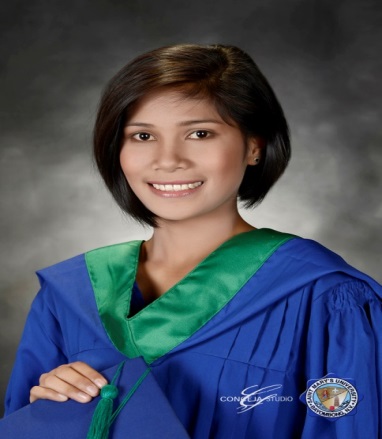 PIAPIA.372038@2freemail.com 	 Position Desired: HR Assistant/ Administrative AssistantPersonal ParticularsEducational BackgroundCollege DegreeWork ExperienceTeaching Assistant, Thai Singapore International School, 1000 Moo. 5 Srinakarin Rd., Sumrong- Nua, Muang, Samuprakarn, Thailand, July 2016- July 2017Teaching Assistant’s (TA’s) responsibility-   Covering the HRT when she is absent-   Decorating the class and get all class materials ready before school opening-   Assisting the HRT and other subject teachers when needed-   Teaching small groups of pupils when needed-   Helping HRT to record attendance on the Pupils’ Attendance Sheet-   Displaying pupils’ work and update the class bulletin board-   Tidying up the classroom-   Distributing teacher-made resources to students-   Supervising pupil’s bags and uniform-   Assisting pupils at the library such as choosing appropriate books-   Accompanying children to the toilet and assisting them when necessary-   Assisting pupils when changing for outdoor activities and swimming-   Assisting the pupils in lining up-   Supervising pupils in their movement around the campus-  Monitoring and ensuring appropriate behavior along corridors and the toilets-   Helping pupils at snack time and lunch time-   Assisting in the arrival and dismissal of pupils-   Ensuring safety at the playground-   Filling out the Accident/Incident Report Book-   Compiling the students’ portfolio-   Assisting HRTs in issuing letters/surveys and submitting the reply slip with a checklist on or before the deadlineHuman Resources Assistant, Walk EZ Retail Corp. (CROCS), 202 Centerpoint Condominium, Garnet Road Corner, Dona Julia Vargas Avenue, Ortigas Center, Pasig City, January 2016 –  May 2016TimekeepingMaintenance of attendance folder for all employeesPreparation of pay slip for distribution to employeesFiling of attendance log sheets and DTR every cutoff periodMonitor and order HR related formsEmployee ServicesMonitoring of uniform inventory for concept and wholesale store employeesMonitor and order supplies for HR DepartmentConducts background check for seasonal employeesFilling of Philhealth ER2 to Payroll or SatoPrepare the attached documents for the processing of LSE for seasonal employeesFacilitate ATD and WurifRecruitmentUpdating the applicant databaseFollow up pre-employment requirements of applicant on processedMaintaining of 201 files of the employees. Involves proper filing of pre-employment requirement for seasonal employeesAdministrative Assistant, Provincial Social Welfare and Development Office, Capitol Compound, Bayombong, Nueva Vizcaya, March – December 2015Assisted regular sessions of the Capitol Day Care CenterSecretarial SupportFiling, sorting, entering, formatting and printing informationMaintains AICS beneficiary records and files confidentialAssisted and conducted Intake Interview of AICS BeneficiariesEducational AssistanceMedical AssistanceBurial Assistance	Skills	Computer Literate and Internet Savvy, Moderate Speed Encoder, Strong verbal and personal communication skills, Organization prioritization skills, Excellent in facilitating group counseling and Knowledgeable in Psychological testingSeminars Attended Age:25Date of Birth:April 02 1992Nationality:FilipinoGender:FemaleWeight:50 kgHeight:5”3”Marital Status:SingleCourse:Bachelor of Science in Psychology/ AB Guidance & CounselingInstitute/University:Graduation date:Saint Mary’s UniversityApril 05, 2014PSWDO    Provincial Social Welfare and Development Office                  PSWDO, Capitol Compound, Bayombong, Nueva Vizcaya, December 2015PSCWC    Provincial Sub- Committee for the Welfare of Children                   Ammungan Hall, Bayombong, Nueva Vizcaya, November 2015ICCS         International Center for Communication Studies                  University of the Philippines, August 2013PAPJA      Psychological Association of the Philippines Junior Affiliates Annual Convention                  SMX Convention Center and Far Eastern University, January 2013ICCS         International Center for Communication Studies                                Ateneo de Manila University, March 2012